СОВЕТ ДЕПУТАТОВмуниципального округаЧЕРТАНОВО ЦЕНТРАЛЬНОЕРЕШЕНИЕ31 октября 2013 года № 01-03-84О согласовании места размещения ярмарки выходного дняс 01 ноября 2013 года  по адресу: ул. Красного Маяка, д. 3          В соответствии с  частью 9 статьи 1 закона города Москвы от 11 июля 2012 года № 39 «О наделении органов местного самоуправления муниципальных округов в городе Москве отдельными полномочиями города Москвы», постановлением Правительства Москвы от 03 сентября 2013 года № 581 ПП «О внесении изменений в постановление Правительства Москвы от 04 мая 2011 г. № 172 ПП» Совет депутатов муниципального округа Чертаново Центральное решил:Согласовать место размещения ярмарки выходного дня с 01 ноября 2013 года по адресу: ул. Красного Маяка, д. 3 (приложение 1).Утвердить Порядок проведения мониторинга ярмарки выходного дня  депутатами Совета депутатов муниципального округа Чертаново Центральное (приложение 2).Признать утратившим силу решение Совета депутатов муниципального округа Чертаново Центральное от 19 сентября 2013 года № 01-03-69 «О согласовании места размещения ярмарки выходного дня на 2014 год по адресу: ул. Красного Маяка, д. 3.Направить настоящее решение в управу района Чертаново Центральное города Москвы, префектуру Южного административного округа города Москвы и Департамент территориальных органов исполнительной власти города Москвы.Опубликовать настоящее решение в бюллетене «Московский муниципальный вестник» и разместить на официальном сайте http://chertanovocentr.ru/.Настоящее решение вступает в силу со дня его принятия.Контроль за выполнением настоящего решения возложить на главу муниципального округа Чертаново Центральное Пожарову Н.И.Глава муниципального округаЧертаново Центральное                                                     Н.И. Пожарова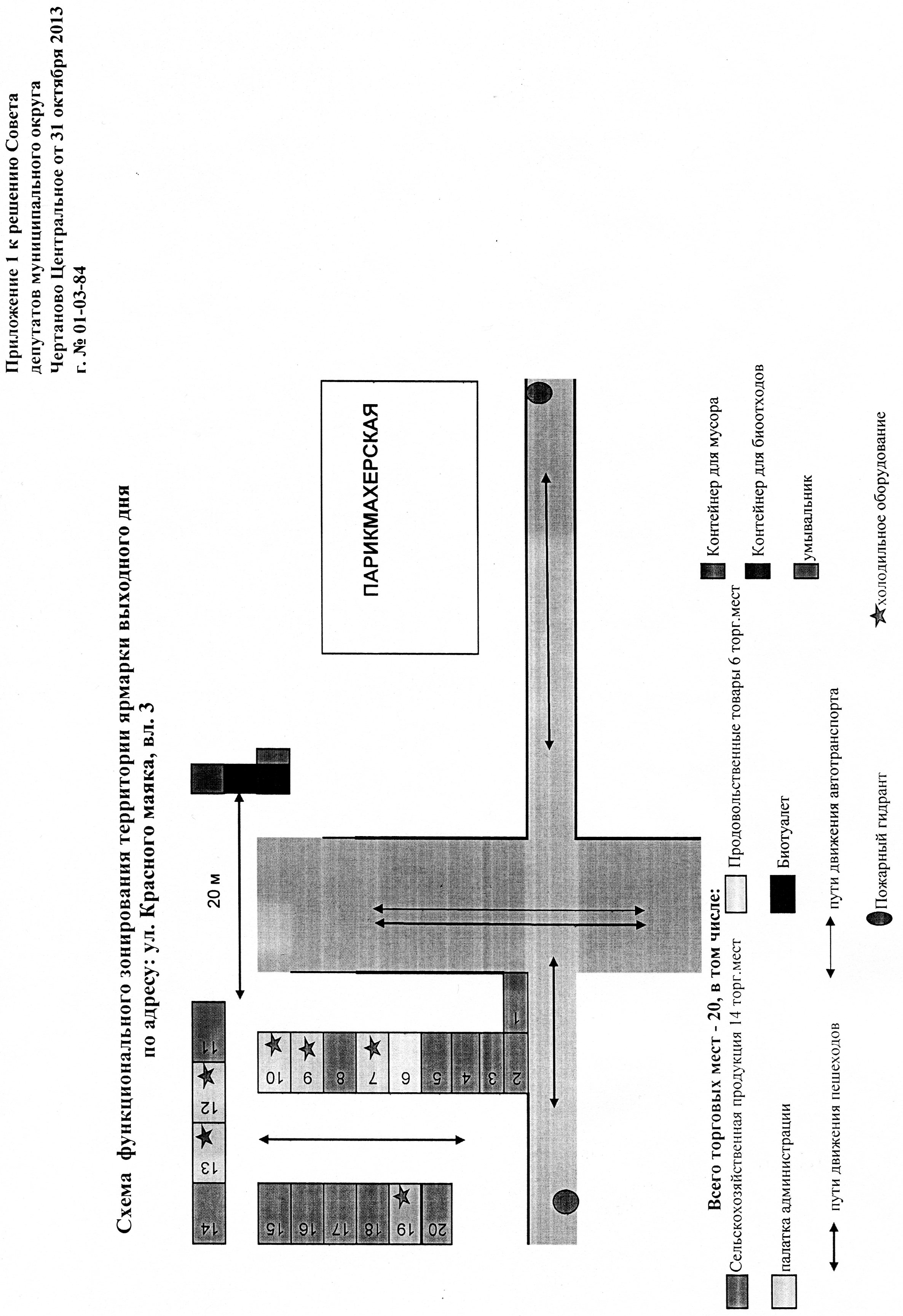 Приложение 2 к решению Совета депутатов муниципального округаЧертаново Центральноеот 31 октября 2013 года№ 01-03-84Порядок проведения мониторинга ярмарки выходного дня  депутатами Совета депутатов муниципального округа Чертаново ЦентральноеУтвердить график проведения мониторинга ярмарки выходного дня депутатами Совета депутатов муниципального округа Чертаново Центральное:Определить, что   предмет мониторинга ярмарки выходного дня депутатами Совета депутатов муниципального округа Чертаново Центральное определяется согласно постановления Правительства Москвы от 3 сентября 2013 г. № 581 «О внесении изменений в постановление Правительства Москвы от 4 мая 2011 г. № 172-ПП».Депутаты Совета депутатов муниципального округа Чертаново Центральное направляют результаты мониторинга (не менее 1 раза в квартал)  в аппарат Совета депутатов муниципального округа Чертаново Центральное для обобщения.Глава муниципального округа Чертаново Центральное направляет результаты мониторинга согласно постановления Правительства Москвы от 3 сентября 2013 г. № 581 «О внесении изменений в постановление Правительства Москвы от 4 мая 2011 г. № 172-ПП».№ п/пДепутатыОкругКвартал1Гафаров А.Н.1I2Гаврилина М.С.1I3Полозов С.А.1I4Барков А.В.2II5Гришин А.Н.2II6Мальцева О.Ф.2II7Жабин С.И.3III8Пожарова Н.И.3III9Грудкина Т.А.3III10Фадеева И.Г.4IV11Мишин А.В.4IV12Бородина Л.Л.4IV